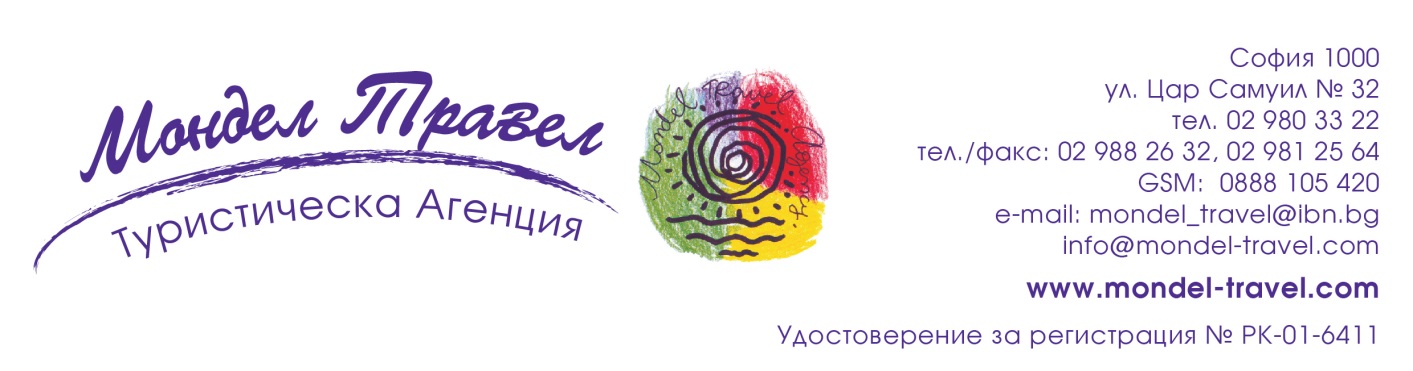 Почивка на остров ЕВИЯПрекрасни пясъчни плажове, плодородни долини, гористи планини и красиви селца –открийте съкровищата на остров Евия8 дни/ 7 нощувки/  7 закуски/ 7 вечериТранспорт: АвтобусМаршрут: София – Кулата – Солун – Лариса – Ламиа – остров ЕВИЯ – СофияЦена: от 645 лв.Възможност за качване от: ШЕЛ Пазарджик; ШЕЛ Драгичево; Дупница(разклон магистрала); магазин МЕТРО Благоевград; OMV Сандански; бензиностанция ПЕТРОЛ Кулата1 ден: София – остров ЕвияОтпътуване от София в 7.00 ч. от площад „Александър Невски“  по маршрут София – Солун – остров Евия (750 км.). Настаняване в хотел Grand Bleu Beach Resort 4****. Свободно време. Вечеря. Нощувка.2 ден: остров Евия – Еретрия и Халкида Закуска. Разглеждане на град Еретрия. В древността това е бил вторият град на Евия след Халкида – главна морска сила с училище по философия, основано през III в.пр.н.е. от един от учениците на Платон. Ще разгледаме акропола, храма, двореца и древния театър на Еретрия. Сред кипарисови дървета се намира музеят, основан през 1991 г., в който красиво са подредени находки от региона – включително чудесните вази с черни фигури, детски играчки и бижута. Къщата на мозайките е съхранила съкровища и добре запазени мозайки от IV в.пр.Хр. Продължаваме към град Халкида  (21 км) – столица на остров Евия. Халкида е сред независимите гръцки градове-държави до 506 г.пр.н.е., след което е превзет от атиняни. В по-късни времена градът е управляван от различни нашественици – македонци, турци, франки и венецианци. Смята се, че името „Халкида” произлиза от гръцката дума „halkos”- химическия елемент мед, тъй като в древността, благодарение на медта островът натрупва богатствата си. Джамията от XV в., църквата „Света Параскева“, аквадукта и останките от крепостта говорят за смесицата от православни, мюсюлмани и евреи, които работят заедно и разкриват какви са били търговските маршрути от Евия през вековете. Не пропускайте шанса да хапнете морски деликатеси във високо ценените рибни ресторанти, заради които атиняни изминават 80 км. Свободно време. Връщане в хотела около 14:00 – 14:30 часа. Свободно време за плаж. Вечеря. Нощувка.3 ден: остров Евия – манастира „Свети Йоанис Росос“Закуска. Свободен ден за плаж, почивка и разходки. Предлагаме ви в този ден по желание екскурзия до църквата „Свети Йоанис Росос“. Храмът на Свети Йоанис Росос – покровител на остров Евия, се намира в централната част на острова. Мощите му са пренесени тук от бежанци от Мала Азия и по-точно от село Прокопи Кападокия – днешна Турция.  Ще разгледаме църквата и ще се насладите на прекрасната природа. Връщане в хотела в ранния следобед. Свободно време. Вечеря. Нощувка.4 ден: остров Евия – Атина – остров ЕвияЗакуска. По желание екскурзия до Атина (80 км). Обиколка на града с местен екскурзовод – площад „Синтагма“, Националния парк, Арката на Адриан, Храма на Зевс, Президентския дворец, Стадион „Панатинайко“ (първия олимпийски стадион). Посещение на Акропола – Партенона, Театъра на Дионисий, Храма на Хефестион (времетраене 3 часа). Свободно време за плаж. Връщане в хотела. Вечеря. Нощувка.5 ден: остров Евия Закуска. Свободен ден за плаж и почивка. Вечеря. Нощувка.6 ден: остров Евия – Сунион – Храма на ПосейдонЗакуска. Свободно време за плаж или по желание, отпътуване за нос Сунион (145 км).  Тук, в най – южната част на Атика, древните елини са избрали да почетат бога на морето, като построили огромен храм на Посейдон. Мястото е величествено – назъбената скала се извисява на 60 м височина и открива гледка към лазурните води на входа на Сароническия залив. При ясно време на изток се виждат Цикладските острови Кеа, Китос и Серифос. Гледката от върха е смайваща. Земните маси на Запад рязко се открояват на фона на косо падащата светлина на късното следобедно слънце: вижда се по-голямата част от остров Егина, а зад него са планините на Пелопонес. Оттук можете  да се насладите на морето и островите. Гледката от морето към носа (наречен от Омир „свещения нос“) и към огромния храм предизвиква радост и благоговение у гърците: когато видят храма, те знаят, че са близо до дома. Въпреки че отдалеч колоните изглеждат искрящо бели на слънцето, отблизо се вижда, че са изработени от сив мрамор, донесен от близката Агрилеса и имат 16 канелюри, вместо обичайните 20. Днес тази постройка е една от най-често сниманите в Гърция. Връщане в хотела около 19:00 ч. Вечеря. Нощувка.7 ден – остров Евия – манастира Св. Никола Закуска. Свободно време за плаж и почивка, или екскурзия по желание до манастира „Св. Никола“. Вечеря. Нощувка.8 ден – остров Евия – СофияЗакуска. Отпътуване за България. Пристигане в София вечерта.Цената включва:* транспорт с лицензиран автобус 3*
* 7 нощувки в хотел  Grand Bleu Beach Resort 4* http://grandbleu-hotel.com/
* 7 закуски на блок маса
* 7 вечери на блок маса
* Вино (бяло и червено) и вода по време на вечерите * Посещение на град Еретрия * Екскурзията до столицата Халкида * Медицинска застраховка с асистънс на Bulstrad Life Vienna Insurance Group за лица до 70 г.  покритие 5000 euro * Екскурзовод / водач от фирмата организаторЦената не включва:
* Доплащане за застраховка на лица от 71 г. до ненавършени 80 г. – 13 лв.* градска такса 3 евро на стая на ден! Заплаща се на рецепцията на хотела, лично от гостите му.* Екскурзията до Атина с местен екскурзовод – 25 евро (при минимум 20 туриста)* Входни такси на музеи: Акропол – 20 евро* Екскурзия до църквата Свети Йоанис Росос  – 12 евро (при минимум 20 туриста )* Екскурзия до нос Сунион и Храма на Посейдон с плаж на Глифада – 25 евро (при минимум 20 туриста)* Вход за археологическото пространство – 4 евро * Екскурзия до манастира „Св. Никола“ – 6 евро (при минимум 10 туриста).Забележка: Туристи, притежаващи валиден ваучер по програма остров Евия лято 2020, резервират без депозит, а ваучера се усвоява, като финално плащане;Начин на плащане: депозит – 30% от пакетната цена при резервация, доплащане – до 20 дни преди отпътуване.Минимален брой туристи за осъществяване на екскурзията: 35 туристи.Срок за уведомяване при недостигнат минимален брой туристи: 20 дни преди началната дата.Необходими документи: лична карта/ задграничен паспорт; няма визови, санитарни и медицински изисквания; за деца до 18 г,. пътуващи с един или без родител, нотариално заверено пълномощно от единия или двамата родители!Забележки:* Туроператорът си запазва правото да прави промени в реда на екскурзиите и часовете им на провеждане по време на програмата.* Програмата не е подходяща за лица с намалена или ограничена подвижност.Използвани транспортни средства по програмата: автобус.Условия за анулация:В случай на отказ от пътуването и прекратяване на договора от страна на Потребителя, Туроператорът удържа следните неустойки:* при наличие на повече от 30 дни преди датата на отпътуване – неустойка не се удържа;* от 29-ия до 20 – ия календарни дни преди датата на заминаване се удържа 100% от внесеният депозит;* от 20-ия до 10 - ия календарен ден преди датата на заминаване се удържа 75% от общата цена на организираното пътуване;* под 10 календарни дни се удържа 100% от стойността на организираното пътуване.Описание на хотел Grand Blue Beach Resort 4*: http://www.grandbleu-hotel.comМестоположение: Хотелът е разположен на първа линия спрямо пясъчен плаж. Той обещава уникална ваканция във невероятна атмосфера на комфорт и красота, съчетани с голям избор на развлечения.  Хотелът се намира на по-малко от 2 км от град Еретрия, а Атина е само на час и половина път. Той е идеалната отправна точка за опознаване красотата на острова, посещение на Атина и други антични забележителности. Стаи: Хотелът се състои от една основна сграда и 5 други сгради разположени в обширна цветна градина. Разполага с общо 175 стаи със изглед към морето или градината. Всички стаи са оборудвни с климатик, баня с душ и сешоар, телевизор, сейф  и балкон. На разположение на гостите: ресторант с голяма веранда - закуските и вечерите се сервират на блок маса. През месеците юли и август  близо до плажа, може да намерите и нашата типична Гръцка таверна; 3 бара: „Nissia” в основната сграда, „Thalassa” при басейна и бар/ дискотека „Zorba” на плажа; открит басейн с детска секция; собстен пясъчен плаж; детски клуб; минимаркет; бижутерен магазин; безплатен безжичен интетрнет в общите части на хотела; вечерна анимация и дискотека.Спортни развлечения: сърфинг, джет-ски, банан, водни ски, кайт-сърф; плажен волейбол; тенис на маса.Застраховка „Отмяна от пътуване“: предоставяме възможност за сключване на допълнителна застраховка “Отмяна на пътуване” по чл. 80, ал. 1, т.14 от Закона за туризма, покриваща разходите за анулиране на пътуването, за съкращаване и прекъсване на пътуването, поради здравословни причини на пътуващия, негови близки, неотложно явяване на дело, съкращаване от работа и др. Стойността на застраховката се изчислява на база крайна дължима сума по договора, като има значение и възрастта на Потребителя. В зависимост от възрастта на туриста стойността на застраховката е между 3% и 8% върху крайната дължима сума по договора за организирано пътуване.Туроператор “ТА Мондел Травел” е застрахована по смисъла на чл. 97, ал.1 от Закона за туризма в застрахователна компания ЗК „ЛЕВ ИНС“ АД със застрахователна полица №00088159/13062010010701 /валидна от 31.07.2020 г. до 30.07.2021 г./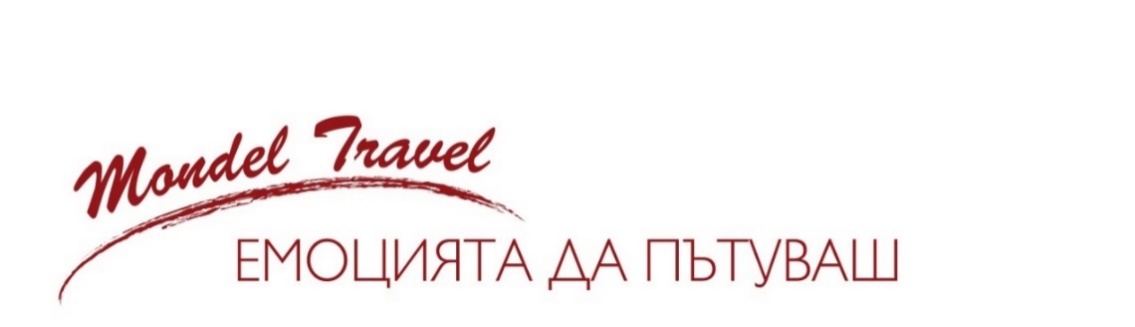 Дати и  хотели за настаняванеGrand Bleu Beach Resort 4*http://grandbleu-hotel.com/На човек в двойна стаяТрети възрастен
в стаяДете 0-2.99 г. с двама възрастни в стаяДете 3-11.99 г. с двама възрастни в стаяЕдинична стая19.06.21 – 26.06.21645 лв.535 лв.150 лв.400 лв.850 лв.26.06.21 – 03.07.21660 лв.550 лв.150 лв.410 лв.870 лв.17.07.21 – 24.07.21699 лв.585 лв.150 лв.430 лв.905 лв.28.08.21 – 04.09.21675 лв.545 лв.150 лв.415 лв.885 лв.04.09.21 – 11.09.21645 лв.535 лв.150 лв.400 лв.850 лв.11.09.21 – 18.09.21645 лв.535 лв.150 лв.400 лв.850 лв.18.09.21 – 25.09.21645 лв.535 лв.150 лв.400 лв.850 лв.